Dear Parent/Guardian: Welcome to the Klein High School Girls Soccer Program! I hope you have had a great summer and enjoyed your vacation with family and friends. It is hard to believe that August 21st is just around the corner! I am very excited about this upcoming year and am looking forward to a successful season. I want to go over a few important points that you and your daughter need to be aware of before school begins. PHYSICALS: Athletes must have a 2018-2019 physical on file. If you have a physical with you, please bring it on the first day of school. If, at this time, you have no physical, you must have a completed physical on the official KISD form before any tryouts or participation in athletics class. Athletes who do not have a physical within the first 2 weeks of school may be removed from the athletic program. 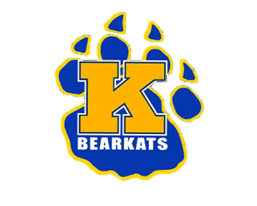 ATHLETIC ATTIRE: Athletes must have on proper soccer attire. Girls who make the soccer off-season program will be given clothes and are required to wear them every day. Players need to have tennis shoes, cleats, shin guards, and hair pulled up. Jewelry is not allowed to be worn during the period or after school practice. INJURIES/ATTENDANCEIf you daughter is injured during off-season, practice, or even outside of school, please have them see the trainer at the high school FIRST before seeing a doctor. Our trainers specialize in sports injuries and will advise you if your daughter needs to see an outside doctor. Attendance is mandatory unless there is an emergency. Doctor appointments must be arranged around soccer class and practice if at all possible.  Not attending practices/class will be considered unexcused unless a coach is notified in advance. You must call, text or Remind 101 message me at least one day in advance of missing practice/class. Excused Practices:  Educational, Medical, and Religious reasons. (Inform coach prior to absence.) Unexcused absences from practices will not be tolerated! First offense: Punitive Conditioning Second offense: Increased Punitive Conditioning Third offense: Possible Removal from the team. If in an event that a student-athlete misses practice/class for any reason, penalty will be handled at coaches’ discretion. SOCCER INFORMATION: Soccer off-season tryouts will begin the second day of school. I will go over all the tryout information on the first day of school during the athletic period. In the packet, it will list what the tryouts will consist of and what you can and cannot wear. I recommend that if trying out for soccer, it would be in the best interest of the player to review the try out information before the first day of school. YOU MUST HAVE A PHYSICAL TO TRYOUT!!!!!!In the event your daughter does not make the soccer off-season program, she CAN still tryout for the soccer team during the first week of the season. Tryouts will begin immediately after school on Monday, November 27th. EQUIPMENT & LOCKERS: Each player is issued a locker for the athletic period. Lockers should be kept locked at all times with all belongings secured inside. The athletic department will NOT be responsible for items stolen due to failure to lock lockers. Players are more than welcome to bring a pair of shoes, cleats, deodorant, shower supplies, etc. and leave them in their locker for the remainder of the year. Lockers will only be issued to players who have their physical on file.You need to go to https://kleinisd.schoolcashonline.com/ to pay the $7 lock fee by Friday, August 24. Each player is responsible for the equipment she is issued. She must return all equipment at the end of the season in good condition or pay for the replacement cost. REMIND 101
To receive text messages through the girls soccer Remind 101 app, text @kleingi to 81010.I am looking forward to a great year and season! I appreciate your support in allowing me to coach your daughter/or daughters in our soccer program. If you have any questions, do not hesitate to email me at mlemoine1@kleinisd.net. Sincerely,
Coach Lemoine 